COURSE SYLLABUS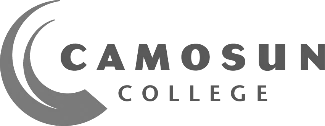 COURSE TITLE:		CLASS SECTION:	 002 Fridays 1:30-4:20 pm PISE 330 and PISE 223	TERM:	FALL 2022								COURSE CREDITS:  							DELIVERY METHOD(S): F2F classes and online D2L		For COVID-19 information please visit https://camosun.ca/about/covid-19-updatesCamosun College requires mandatory attendance for the first-class meeting of each course. If you do not attend, and do not provide your instructor with a reasonable explanation in advance, you will be removed from the course and the space offered to the next waitlisted student.INSTRUCTOR DETAILSNAME:	Anneke van Alderwegen		EMAIL:	vanalderwegen@camosun.bc.ca	OFFICE:	Fisher 106E					HOURS:	Fridays 4:30-5:20 pm location TBA or via Collaborate	As your course instructor, I endeavour to provide an inclusive learning environment. However, if you experience barriers to learning in this course, do not hesitate to discuss them with me. Camosun College is committed to identifying and removing institutional and social barriers that prevent access and impede success.CALENDAR DESCRIPTIONPREREQUISITE(S):CO-REQUISITE(S): EXCLUSION(S):	COURSE LEARNING OUTCOMES / OBJECTIVESREQUIRED MATERIALS & RECOMMENDED PREPARATION / INFORMATION    Revel for Sport and Exercise Psychology: A Canadian Perspective -- Access    Card, 4/E Peter R. Crocker, University of British Columbia, Catherine Sabiston,University of Toronto, Meghan McDonough, University of CalgaryISBN-10: 0135168104 • ISBN-13: 9780135168103It's time to access Revel Sport and Exercise Psychology: A Canadian Perspective, 4e Canada Version, the course materials for Revel Sport -Exercise Psychology F- 2021.

When you're ready, join your course at:
https://console.pearson.com/enrollment/lfgqaq

If you need help, check out these Revel student resources:
https://www.pearsonhighered.com/revel/students/support/COURSE SCHEDULE, TOPICS, AND ASSOCIATED PREPARATION / ACTIVITY / EVALUATIONThe following schedule and course components are subject to change with reasonable advance notice, as deemed appropriate by the instructor.  I.    Introduction to the fieldII.   Understanding ParticipantsIII.  Understanding Sport & Exercise EnvironmentsIV.  Understanding Group ProcessesV.   Communication EssentialsVI.  Enhancing PerformanceStudents registered with the Centre for Accessible Learning (CAL) who complete quizzes, tests, and exams with academic accommodations have booking procedures and deadlines with CAL where advanced noticed is required. Deadlines scan be reviewed on the CAL exams page.  http://camosun.ca/services/accessible-learning/exams.htmlEVALUATION OF LEARNINGQuizzes: 15% of your grade             You will have short quizzes in class based on the readings for that class. There will be a total of              10 quizzes and the best 8 will count. There are no make-ups on these quizzes.Final Test: 15% of your grade             You will have final quiz that tests your ability to apply the knowledge you have learned. The test              format will include a case study.Case Study Group Presentation: 20% of your gradeYour group will present on an individual or team that has undergone an exceptionally challenging time, either due to injury, loss, personal issues etc.  You will be given a case that I have selected, or your group can choose your own with my approval.  Your group will introduce the athlete or team, give some background and share with the class concepts and theories applicable to sport and exercise psychology.  You will include power point (or comparable option) video clips (no longer than a minute in total) The presentation is 15 minutes in duration.Senior’s Assignment: 10% of your gradeYou are asked to find an individual who is challenging or breaking stereotypes around aging successful and interview this person for your assignmentCommunication Project: 20% of your grade             You will be conducting an interview with a potential client, determining their exercise/sport goals              and needs. You will be demonstrating your ability to apply the concepts of listening, giving              feedback, facilitating, and establishing a professional relationship. You will make an audio-file of              your interview and provide a write-up of your analysis of your skills.  Detailed instructions and              handouts will be provided when we begin the section on Communication.Class participation: 20% of your grade It is expected that you will participate in the in class             discussions and contribute to the discussion questions online.  Each week you will have required             readings, videos and questions to prepare for real time online discussions in large and small             groups. There will be 13 specific group discussions and you will need to show your participation             in each for the full 20% of the grade.COURSE GUIDELINES & EXPECTATIONSPlease see above comments regarding class participationSCHOOL OR DEPARTMENTAL INFORMATIONCamosun Psychology Club InformationDuring the Fall and Winter semesters, the Psyc Club meets each Friday at 1:30pm. Please contact Dr. Michael Pollock if interested in attending - PollockM@camosun.bc.caJournal of Camosun Psychology Research Discover how to publish research. https://cc.arcabc.ca/islandora/object/cc%3ApsycjournalAmerican Psychological Association The hub of our discipline https://www.apa.orgCanadian Psychological Association The Canadian hub of our discipline https://cpa.ca/Co-operative Education & Career Services Learn about how to access a co-op experience for your career. https://camosun.ca/services/co-operative-education-and-career-services/contact-co-operative-education-and-careerSTUDENT RESPONSIBILITYEnrolment at Camosun assumes that the student will become a responsible member of the College community. As such, each student will display a positive work ethic, assist in the preservation of College property, and assume responsibility for their education by researching academic requirements and policies; demonstrating courtesy and respect toward others; and respecting expectations concerning attendance, assignments, deadlines, and appointments.SUPPORTS AND SERVICES FOR STUDENTSCamosun College offers several services to help you succeed in and out of the classroom. For a detailed overview of the supports and services visit http://camosun.ca/students/.If you have a mental health concern, please contact Counselling to arrange an appointment as soon as possible. Counselling sessions are available at both campuses during business hours. If you need urgent support after-hours, please contact the Vancouver Island Crisis Line at 1-888-494-3888 or call 911.COLLEGE-WIDE POLICIES, PROCEDURES, REQUIREMENTS, AND STANDARDSAcademic Accommodations for Students with DisabilitiesThe College is committed to providing appropriate and reasonable academic accommodations to students with disabilities (i.e. physical, depression, learning, etc). If you have a disability, the Centre for Accessible Learning (CAL) can help you document your needs, and where disability-related barriers to access in your courses exist, create an accommodation plan. By making a plan through CAL, you can ensure you have the appropriate academic accommodations you need without disclosing your diagnosis or condition to course instructors. Please visit the CAL website for contacts and to learn how to get started: http://camosun.ca/services/accessible-learning/ Academic Integrity Please visit http://camosun.ca/about/policies/education-academic/e-1-programming-and-instruction/e-1.13.pdf for policy regarding academic expectations and details for addressing and resolving matters of academic misconduct. Academic Progress Please visit http://camosun.ca/about/policies/education-academic/e-1-programming-and-instruction/e-1.1.pdf for further details on how Camosun College monitors students’ academic progress and what steps can be taken if a student is at risk of not meeting the College’s academic progress standards. Course Withdrawals Policy Please visit http://camosun.ca/about/policies/education-academic/e-2-student-services-and-support/e-2.2.pdf for further details about course withdrawals. For deadline for fees, course drop dates, and tuition refund, please visit http://camosun.ca/learn/fees/#deadlines.Grading Policy Please visit http://camosun.ca/about/policies/education-academic/e-1-programming-and-instruction/e-1.5.pdf for further details about grading.   Grade Review and AppealsPlease visit http://camosun.ca/about/policies/education-academic/e-1-programming-and-instruction/e-1.14.pdf for policy relating to requests for review and appeal of grades.   Mandatory Attendance for First Class Meeting of Each Course Camosun College requires mandatory attendance for the first class meeting of each course. If you do not attend, and do not provide your instructor with a reasonable reason in advance, you will be removed from the course and the space offered to the next waitlisted student. For more information, please see the “Attendance” section under “Registration Policies and Procedures” (http://camosun.ca/learn/calendar/current/procedures.html) and the Grading Policy at http://camosun.ca/about/policies/education-academic/e-1-programming-and-instruction/e-1.5.pdf. Medical / Compassionate WithdrawalsStudents who are incapacitated and unable to complete or succeed in their studies by virtue of serious and demonstrated exceptional circumstances may be eligible for a medical/compassionate withdrawal. Please visit http://camosun.ca/about/policies/education-academic/e-2-student-services-and-support/e-2.8.pdf to learn more about the process involved in a medical/compassionate withdrawal.  Sexual Violence and Misconduct Camosun is committed to creating a campus culture of safety, respect, and consent.  Camosun’s Office of Student Support is responsible for offering support to students impacted by sexual violence.  Regardless of when or where the sexual violence or misconduct occurred, students can access support at Camosun. The Office of Student Support will make sure students have a safe and private place to talk and will help them understand what supports are available and their options for next steps. The Office of Student Support respects a student’s right to choose what is right for them. For more information see Camosun’s Sexualized Violence and Misconduct Policy: http://camosun.ca/about/policies/education-academic/e-2-student-services-and-support/e-2.9.pdf and camosun.ca/sexual-violence. To contact the Office of Student Support: oss@camosun.ca or by phone: 250-370-3046 or 250-3703841Student Misconduct (Non-Academic)Camosun College is committed to building the academic competency of all students, seeks to empower students to become agents of their own learning, and promotes academic belonging for everyone. Camosun also expects that all students to conduct themselves in a manner that contributes to a positive, supportive, and safe learning environment. Please review Camosun College’s Student Misconduct Policy at http://camosun.ca/about/policies/education-academic/e-2-student-services-and-support/e-2.5.pdf to understand the College’s expectations of academic integrity and student behavioural conduct.  WEEK or DATE RANGEACTIVITY or TOPICOTHER NOTESFriday, Sept. 9thIntroduction to the course and each otherFriday, Sept. 16th Intro. to the field of sports & exercise psych, group presentation groups organized, discussion questions for chapter 1 *Watch the video lectures for chapter one Friday, Sept. 23rd  Personality & Sport, work on group presentations, discussion questions for chapter 2*Watch the video lectures for chapter twoFriday, Oct. 7thPersonality & Sport, work on group presentations, discussion questions for chapter 2*Watch the video lectures for chapter twoFriday, Oct. 14th Motivation & Behaviour, 1st group presentations, discussion questions for chapter 3*Watch the video lectures for chapter threeFriday, Oct. 21st Motivation & Behaviour, group presentation and discussion questions for chapter 3*Watch the video lectures for chapter threeFriday, Oct. 28th Anxiety, Stress and Arousal, group presentation and discussion questions for chapters 4 and 5*Watch the video lectures for chapter four and fiveFriday, Nov. 4th Anxiety, Stress and Arousal, group presentation and discussion questions for chapters 4 and 5*Watch the video lectures for chapters four and fiveFriday, Nov. 18th Youth and Aging and Involvement inSport and Physical Activity, group presentation and discussion questions for chapters 10 and 12*Watch the video lectures for chapters ten and twelveFriday, Nov. 25th Group and Team dynamics, group presentation and discussion questions for chapter 9*Watch the video lectures for chapter nineFriday, Dec. 2nd Communication, group presentation and discussion questions for communication (there is not a chapter for this section)*Watch the video lectures for communicationFriday, Dec. 9th Communication and Exercise and mental health, group presentation and discussion questions. Sport Psychology Interventions, group presentation and discussion questions for chapter 7*Watch the video lectures for communication and mental healthFinal exam TBADESCRIPTIONWEIGHTINGQuizzes (completed online on D2L)15%Group case study presentation20%Senior’s assignment10%Communication assignment20%Participation (in class discussions, group pres. Feedback and online discussions)20%Final test (online)15%TOTAL100%If you have a concern about a grade you have received for an evaluation, please come and see me as soon as possible. Refer to the Grade Review and Appeals policy for more information.http://camosun.ca/about/policies/education-academic/e-1-programming-and-instruction/e-1.14.pdfAcademic Advisinghttp://camosun.ca/advisingAccessible Learninghttp://camosun.ca/accessible-learningCounsellinghttp://camosun.ca/counsellingCareer Serviceshttp://camosun.ca/coopFinancial Aid and Awardshttp://camosun.ca/financialaidHelp Centres (Math/English/Science)http://camosun.ca/help-centresIndigenous Student Supporthttp://camosun.ca/indigenousInternational Student Supporthttp://camosun.ca/international/Learning Skillshttp://camosun.ca/learningskillsLibraryhttp://camosun.ca/services/library/Office of Student Supporthttp://camosun.ca/ossOmbudspersonhttp://camosun.ca/ombudsRegistration http://camosun.ca/registrationTechnology Supporthttp://camosun.ca/itsWriting Centrehttp://camosun.ca/writing-centreChanges to this syllabus: Every effort has been made to ensure that information in this syllabus is accurate at the time of publication. The College reserves the right to change courses if it becomes necessary so that course content remains relevant. In such cases, the instructor will give the students clear and timely notice of the changes.